İstanbul    …./…./…….MAVİ TEZ SUNUŞ FORMUAvrasya Yer Bilimleri Enstitüsü Müdürlüğüne,……………………………………… Anabilim Dalı …………………………………………. Programı yüksek lisans öğrencisi, ………… numaralı ………………………… ‘ın….....………………………………………………………………………………………….…………… başlıklı Yüksek  Lisans  Tezi, Avrasya Yer Bilimleri Enstitüsü Tez Yazım Kuralları’na uygun olarak hazırlanmış olup, ciltli tez jüri üyelerine imzalatılmıştır. Yazım kurallarına uygunluğu danışmanı olarak tarafımca kontrol edilmiş ve onaylanmış mavi cilt ile birlikte, YÖK tez veri giriş formu, tarafınızca elektronik ortamda onaylanacak AYBE CD’si, müdürlüğünüze sunulmaktadır. Gereği için bilgilerinize saygılarımızla arz ederiz.   Tez Danışmanı                                                                   			 ÖğrenciForm No: YLT-4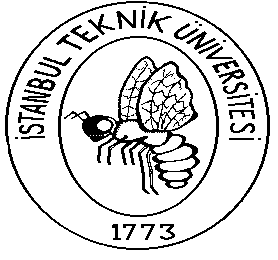 İTÜAVRASYA YER BİLİMLERİ ENSTİTÜSÜ